77RS0033-02-2023-005789-72РЕШЕНИЕИменем Российской Федерацииг.Москва	05.10.2023Чертановский районный суд города Москвы в составе председательствующего судьи Молодцовой Е.В., при секретаре Шаламовой О.С., рассмотрев в открытом судебном заседании материалы гражданского дела № 2-3394/2023 по иску Б.Д.В. к Б.А.В. об определении места жительства ребенка, взыскании алиментов, по встречному иску Б.А.В. к Б.Д.В. об определении места жительства ребенка, взыскании алиментов,установил:Истец Б.Д.В. (отец) обратился в суд с иском к Б.А.В. (матери), уточнив исковые требования в порядке ст. 39 ГПК РФ, об определении места жительства несовершеннолетнего Б.В.Д., 2011 г.р. с ним (истцом), а также взыскании с Б.А.В. алиментов на содержание сына Василия в размере ¼ всех видов заработка и (или) иного дохода ответчика, на том основании, что истец и ответчик являются родителями сына Василия, 09.06.2011 г.р., брак между сторонами прекращен 13.03.2021 г. на основании решения мирового судьи судебного участка № 225 района Чертаново Южное г. Москвы. После распада семьи сын остался проживать с ответчиком в квартире, принадлежащей истцу на праве собственности, расположенной по адресу: Московская обл., Ленинский муниципальный район, ……. В прошлом году сын Василий принял решения жить с отцом, в трехкомнатной квартире по адресу: г. Москва, ул. Поляны, ….., где у сына в пользовании отдельная комната, в квартире созданы все условия для его комфортного проживания. С сыном сложились доверительные, дружеские отношения, серьезных проблем в воспитательном процессе не возникает, никаких препятствий к его общению с матерью не чинится. У истца стабильный заработок, на учете НД, ПНД не состоит. Определение места жительства ребенка с истцом, по его мнению, стоит определить с ним.Ответчиком Б.А.В. подан встречный иск к Б.Д.В.об определении места жительства сына Василия с ней, взыскании алиментов в размере ¼ части всех видов заработка или иного дохода ежемесячно, на том основании что, она осталась проживать в квартире по ул. Крымской …., приобретенной в период брака с использованием средств материнского капитала. С 29.08.2017 ответчик в нарушение закона, не переоформлял квартиру в общую собственность. Решением Видновского городского суда Московской области доли в данной квартире распределены между всеми. Б.Д.В. с момента ухода из семьи практически не уделял внимания сыну, не интересовался им и все их общение заключалось в том, что один раз в месяц сын и отец ходили в кино, эпизодические звонки сыну по телефону. Так продолжалось до февраля 2022 года, ответчик стал требовать, чтобы сын одни выходные проводил у него, а другие с матерью, данная договоренность выполнялась.В декабре 2022 года Б.Д.В. в ультимативной форме поставил в известность, что сын будет проживать с ним. Фактически с этого момента общение матери с сыном было ограничено, телефон заблокирован. За период проживания сына у отца с 15 декабря 2022 года, все вопросы относительно лечения, обучения, воспитания, отдыха, Б.Д.В. решает сам, не ставя мать ребенка в известность. За этот период редкие и кратковременные встречи сына и матери, а также сестры М.С.И., 2004 г.р. проходили под контролем со стороны отца по телефону. Без обсуждения с Б.А.В. ребенок по инициативе отца посещал психолога, о чем стало известно только из иска. От родительского комитета школы стало известно, что ребенка переводят в другую школу, при этом мнение ребенка, его привязанности, круг общения отцом ребенка не учитываются. Б.А.В. считает, что интересы сына, а именно условия его воспитания и развития, его возраст, привязанность к матери и сестре, бабушке и дедушке, отношение и забота о нем, а также иные обстоятельства, позволяют заключить, что местом жительства сына, должно быть определено с матерью, а изменение обстановки прежних условий жизни несомненно отрицательно влияет на воспитание сына, нарушает тот психологический баланс, который был создан в семье.Истец по первоначальным требованиям Б.Д.В., представительпо ордеру адвокат Головина К.О. в судебное заседание явились, первоначальные требования поддержали в полном объеме по основаниям, изложенным в иске, встречные исковые требования не признали, пояснив, что ребенок проживает с ним в съемной квартире, у ребенка отдельная комната, ходит в новую школу с 1 сентября, сын ходит в бассейн, занимается с репетитором, занимается изобразительным искусством; с матерью отношения сложные, она оказывает давление на ребенка, требования матери ребенка взаимозачетны, обоснований почему ребенку лучше проживать с матерью не представлено, препятствий в общении не создается.Ответчик  (истец)  Б.А.В.  в  суд  не  явилась,  извещаласьнадлежащим образом, обеспечила явку представителя по доверенности Бе.Н.А., которая заявленные встречные требования поддержала и просила удовлетворить, против первоначальных исковых требований возражала, пояснив, что ребенок попал под влияние отца.Представитель третьего лица ООиП УСЗН района Чертаново Южное г. Москвы по доверенности Прусакова Я.Ю. в судебное заседание явилась, представила и поддержала заключение о целесообразности определения места жительства ребенка с отцом.Представители третьего лица Отдела опеки и попечительства УСЗН района Южное Бутово г. Москвы в суд не явились, извещены надлежащим образом.Суд, выслушав истца и его представителя, представителя ответчика (истца), допросив свидетелей, исследовав письменные материалы дела, приходит к следующему.В силу ст. 38 Конституции Российской Федерации материнство и детство, семья находятся под защитой государства. Забота о детях, их воспитание - равное право и обязанность родителей.В соответствии с п. 1 ст. 65 СК РФ родительские права не могут осуществляться в противоречии с интересами детей. Обеспечение интересов детей должно быть предметом основной заботы их родителей.В соответствии со ст. 63 СК РФ, родители имеют право и обязаны воспитывать своих детей. Родители несут ответственность за воспитание иразвитие своих детей. Они обязаны заботиться о здоровье, физическом, психическом, духовном и нравственном развитии своих детей.Согласно ст. 65 СК РФ, место жительства детей при раздельном проживании родителей устанавливается соглашением родителей. При отсутствии соглашения спор между родителями разрешается судом исходя из интересов детей и с учетом мнения детей. При этом суд учитывает привязанность ребенка к каждому из родителей, возраст ребенка, нравственные личные качества родителей, отношения, существующие между каждым из родителей и ребенком, возможность создания ребенку условий для воспитания и развития (род деятельности, режим работы родителей, материальное и семейное положение родителей и другие).Принцип 6 Декларации прав ребенка, принятой резолюцией 1386 (ХIV) Генеральной Ассамблеи ООН от 20 ноября 1959 года изложен следующим образом: ребенок для полного и гармоничного развития его личности нуждается в любви и понимании. Он должен, когда это возможно, расти на попечении и под ответственностью своих родителей и во всяком случае в атмосфере любви и моральной и материальной обеспеченности; малолетний ребенок не должен, кроме тех случаев, когда имеются исключительные обстоятельства, быть разлучаем со своей матерью.Судом установлено и подтверждается материалами дела, что Б.А.В. и Б.Д.В. являются родителями несовершеннолетнего Б.В.Д., 09.06.2011 г.р. (л.д.6); брак между сторонами прекращен 13.03.2021 на основании решения мирового судьи от 12.02.2021 г. мировым судьей судебного участка № 225 района Чертаново Южное г. Москвы (л.д.7).Истец Б.Д.В. зарегистрирован по адресу: Московская область, г.о. Ленинский, . (л.д.10), указанная квартира принадлежит ему на праве собственности, что подтверждается выпиской ЕГРН (л.д.11-14), однако фактически истец и его сын Василий проживают по адресу: г. Москва, ул. Поляны, на основании договора аренды от 05.02.2023 (л.д.15-20).Ответчик Б.А.В., несовершеннолетний Б.В.Д., 2011 г.р. зарегистрированы по адресу: г. Москва, ул. Дорожная, (л.д.113), однако фактически Б.А.В. проживает по адресу: Московская область, г.о. Ленинский, , а несовершеннолетний с отцом.Б.А.В. на учетах в ПНД не состоит (л.д.148), судимостей не имеет (л.д.149); работает в ИП К.С.Н. с 18.06.2023 в должности помощника флориста, по месту работы характеризуется положительно (л.д.150).Согласно акту обследования жилищных условий ОСЗН района Южное Бутово от 18.05.2023 по адресу: г. Москва, ул. Поляны, , жилое помещение представляет собой трехкомнатную квартиру, у ребенка отдельная комната, спальное место, место для игр, занятий, игрушек, книг соответственно возрасту. В ходе обследования была проведена беседа с Б.Д.В., который исковые требования поддержал, пояснил, что после распада семьи регулярно виделся и общался с ребенком, выплачивал денежные средства на его содержание в размере 30 000 руб., ежемесячно; по причине наличия спора по разделу имущества, отношения между родителями ребенка носили конфликтный характер, ответчик периодически запрещала истцу забирать ребенка на выходные, настраивая ребенка против отца, для нормализации психоэмоционального состояния сына, отцом были организованы консультации ребенка с психологом, в декабре 2022 года мальчик принял решение проживать с отцом. После чего, ответчик стала обвинять Василия в предательстве, втягивать ребенка в родительский конфликт. В настоящее время отец общению сына с матерью не препятствует (л.д. 62-68).Б.Д.В. работает в ГБУ «Жилищник Даниловского района» в должности мастера участка с 02.10.2019 по настоящее время, заработная плата составляет 65 084 руб. 50 коп. в месяц (л.д.22); на учетах в НД, ПНД не состоит (л.д.84,85), судимостей не имеет (л.д.81), по месту работы характеризуется положительно (л.д.21).Согласно протокола беседа с Б.В.Д., 2011 г.р. от 18.05.2023 ребенок проживает с отцом, учиться в 5 классе, уроки делает самостоятельно, при необходимости помогает папа, любит готовить вместе с папой, гуляет с друзьями, каникулы проводит с папой, жить хотел бы с папой, хотел бы больше проводить время с мамой. В беседе Василий сообщил, что маму любит, последний раз разговаривал с мамой по телефону 11.05.2023 г., жить хотел бы с отцом, а с мамой встречаться по выходным и праздничным дням (л.д.69-71).В материалы дела представлена справка от 30.03.2023 выданная психологом Коваль Б.С., согласно которой 22.07.2022 за психологической помощью обратился Б.Д.В. с запросом о помощи несовершеннолетнему сыну Б.В.Д. в период адаптации ребенка к разводу родителей, было проведено 27 консультаций. Консультации проводились по обращению отца с целью оказания помощи ребенку в связи с разводом родителей. Во время консультаций и проведения различной диагностики ребенок всегда выражал согласие и готовность жить с отцом, тепло относился к матери и хотел продолжить с ней общение. Кроме матери на ребенка оказывала давление бабушка, говоря, что он предал мать, ее и дедушку, в общении она называла ребенка «двуликий янус», также ей предпринимались систематические попытки вызвать чувство вины у несовершеннолетнего. Кроме матери и бабушки на ребенка оказывалось давление и другими членами семьи: в незначительно степени сестрой и эпизодически дедушкой. Под массированным давлением психоэмоциональное состояние ребенка стало ухудшаться, что вызвало опасение за его психоэмоциональное состояние, в результате была выдана рекомендация: необходимо оградить от давления, в результате чего отцом было принято решение прервать общение ребенка с матерью и бабушкой, после чего состояние несовершеннолетнего стабилизировалось в течении 1-2 недель (л.д.24-25).Квалификация психолога Коваль Б.С. подтверждена соответствующим дипломом (л.д.26-27) и удостоверениями о повышении квалификации (л.д.28-30).Согласно характеристике, выданной МБОУ «Бутовская средняя общеобразовательная школа № 1», несовершеннолетний Б.В.Д., 2011 г.р., обучается в школе со 2-го класса, за время учебы проявил себя способным учеником, стремится успешно выполнять все предъявляемые школой требования. Школу посещает регулярно, занятия без уважительной причины не пропускает; в классе, в школьном коллективе находится  на  хорошем  счету,  учился  в  начальной  школе  в  среднем  на«хорошо» и «отлично», и в 5 классе продолжил так же. Ба. В. обычно спокоен, эмоциональные вспышки бывают редко, не отказывает в помощи своим товарищам. Поручения классного руководителя выполняет с желанием (л.д.82-83).В	материалы	дела	представлено	медиативное	соглашение	от17.07.2023 г., заключенное между Ба.Д.В. и Б.А.В., согласно которого стороны завершили процедуру медиации по вопросу общения с ребёнком (л.д.116).Согласно акту обследования жилищных условий ОСЗН района Южное Бутово от 26.06.2023 квартира по адресу: г. Москва, ул. Дорожная, , состоит их трех комнат, у ребенка имеется отдельная комната, спальное место, место для игр, занятий, игрушек, книг. В ходе телефонной беседы с матерью малолетнего Василия – Б.А.В., она пояснила. Что хочет, чтобы ее сын проживал с ней, хочет заниматься его воспитанием; интересуется учебой малолетнего, контактирует с классным руководителем. В феврале 2023 года Василий заблокировал телефон матери и бабушки, и только 21.05.2023 разблокировал (л.д.117-120).ОСЗН района Чертаново Южное г. Москвы представило в материалы дела заключение о целесообразности определении места жительства ребенка Б.В.Д., 2011 г.р. с отцом Б.Д.В., обязав его не чинить препятствий в общении с матерью, рекомендовав родителям все вопросы, касающиеся воспитания и образования ребёнка решать по взаимному согласию, исходя из интересов ребенка и с учётом его мнения; Б.А.В. указать на необходимость осуществлять родительские обязанности по воспитанию и содержанию ребёнка Б.В.Д. (л.д.174-175).Статьей 57 Семейного кодекса РФ установлено, что ребенок вправевыражать свое мнение при решении в семье любого вопроса, затрагивающего его интересы, а также быть заслушанным в ходе любого судебного или административного разбирательства. Учет мнения ребенка, достигшего возраста десяти лет, обязателен, за исключением случаев, когда это противоречит его интересам.В судебном заседании, состоявшемся 21.06.2023 был опрошен несовершеннолетний Б.В.Д., 2011 г.р., который пояснил, что с 10.12.2022 проживает с отцом, жить с папой нравится, с мамой жить не хочет, он с папой ходит на моделирование и ИЗО, часто гуляет с папой; с папой жить удобнее, обращение мамы к нему не нравится; у родителей был конфликт. Однажды у него была высокая температура, но мама не вызвала врача, а когда об этом узнал папа, то его (несовершеннолетнего) забрали в больницу, папа предложил пожить у него; мама давала лекарства. В период, когда мама была заблокирована и не могла позвонить, Василий находился на даче, разговор по телефону состоялся на повышенных тонах, поэтому заблокировал ее. 25 мая Василий приехал с экскурсии погулял с сестрой Соней, которая попросила разблокировать маму, что и было сделано. В настоящий момент общение с мамой хорошее. За период времени проживания с отцом, с матерью виделись, встречи были. Мама в гости не приглашала, только один раз на обед (л.д.87-89).Также судом были допрошены свидетели, в судебном заседании, состоявшемся 05.10.2023.Свидетель М.С.М., сестра Василия, показала, что когда брат проживал с ними, его воспитанием занималась мама, она работала и ухаживала; отец Василия внимания не уделял, после его (Дениса) ухода, стали проживать втроем; Василий по отцу не скучал, отношения с братом доверительные, возможно он хотел жить с отцом; с бабушкой и дедушкой отношения у Василия хорошие. После переезда брата, общались по переписке, а после нового 2023 года уже встретились, потом брат заблокировал телефон мамы и бабушки, но после просьбы разблокировать, брат ответил, что не хочет с ними общаться. Зимой ходили с братом на каток.  Встречи  происходили  по  месту  жительства  брата;  весной  брат разблокировал телефон мамы. О том, как брату живется у отца не спрашивала.Свидетель Г.И.Б. показала, что знает Б.Анну и Дениса с 2003 года, когда они вступили в брак; отношения между ними были хорошие, но два года назад Денис ушел от Анны; с Василием встречался по мере возможности; после проведения совместных выходных Денис не вернул ребенка Анне, которая их общению не препятствовала, два раз в год видела, что Василий приходил к матери; сначала он был замкнутый, а в процессе игр становился веселее и хотел остаться подольше. Анна хорошая мама, она работала и занималась детьми, перед новым годом в декабре 2022 года Василий переехал к отцу, с Василием тему переезда свидетель не обсуждала, в настоящее время между Анной и Денисом спор о месте проживания Василия.Представителем ответчика (по встречному иску) заявлено ходатайство о назначении по делу психолого-педагогическую экспертизу детско- родительских отношений.В удовлетворении заявленного ходатайства судом отказано, поскольку для разрешения исковых требований не требуется специальных знаний. При этом Б.А.В. не приведено каких-либо объективных сведений, позволяющих прийти к выводу о необходимости назначения по делу судебной	психолого-педагогической	экспертизы.	Доказательств, свидетельствующих о том, что определение места жительства несовершеннолетнего с отцом противоречит интересам ребенка, Б.А.В. не представлено.Суд принимает во внимание, что ребенок действительно привязан к обоим родителям. Вместе с тем, для несовершеннолетнего ребенка проживание с отцом является привычным образом жизни, ребенок с отцом проживает с декабря 2022 года, отношения между отцом и сыном теплые, доверительные, дружественные.Таким образом, оснований для изменения фактического места жительства ребенка, его сложившегося жизненного уклада и нарушения ставшего для ребенка привычным образа жизни суд не усматривает. В данном случае изменение места жительства ребенка и определение места жительства с матерью не будет отвечать интересам ребенка. Кроме того, несовершеннолетний в суде самостоятельно высказал желание проживать с отцом.В соответствии со ст. 56 ГПК РФ, содержание которой следует рассматривать в контексте с положениями ч. 3 ст. 123 Конституции РФ и ст. 12 ГПК РФ, закрепляющих принцип состязательности гражданского судопроизводства и принцип равноправия сторон, каждая сторона должна доказать те обстоятельства, на которые она ссылается как на основания своих требований и возражений, если иное не предусмотрено федеральным законом.В силу ч. 2 ст. 195 ГПК РФ суд основывает решение только на тех доказательствах, которые были исследованы в судебном заседании, то есть, представленных сторонами. Разрешая гражданско-правовой спор в условиях конституционных принципов состязательности и равноправия сторон и связанного с ними принципа диспозитивности, осуществляя правосудие как свою исключительную функцию (ч. 1 ст. 118 Конституции РФ), суд не может принимать на себя выполнение процессуальных функций сторон.В силу присущего гражданскому судопроизводству принципа диспозитивности эффективность правосудия по гражданским делам обусловливается,  в  первую  очередь,  поведением  сторон  как  субъектов доказательственной деятельности; наделенные равными процессуальными средствами защиты субъективных материальных прав в условиях состязательности, стороны должны доказать те обстоятельства, на которые они ссылаются в обоснование своих требований и возражений, и принять на себя все последствия совершения или не совершения процессуальных действий.Статьями 59, 60, 67 ГПК РФ предусмотрено, что суд оценивает доказательства по своему внутреннему убеждению, основанному на всестороннем, полном, объективном и непосредственном исследовании имеющихся в деле доказательств. Ни одно доказательство не имеет для суда заранее установленной силы, а решение суда основывается на совокупности всех представленных сторонами доказательств.Таким образом, оценка относимости, допустимости, достоверности каждого доказательства в отдельности, а также достаточность и взаимную связь доказательств в их совокупности является исключительной прерогативой суда.При разрешении настоящего дела, оценивая представленные сторонами доказательства каждое в отдельности и в их совокупности, суд учитывает, что привычной обстановкой для Василия является место жительства отца, также судом учитывается мнение ребенка, его отношение к вопросу с кем из родителей он желает проживать, сложившийся круг общения несовершеннолетнего; заключение органов опеки района Чертаново Южное г.Москвы, установившее, что отцом созданы условия для комфортного, гармоничного проживания ребенка, наличие финансовой возможности для удовлетворения потребностей ребенка, личное участие отца в воспитания ребенка, и считает, что в интересах несовершеннолетнего Б.Василия, 2011 г.р. целесообразно определить место жительство Василия с отцом.Анализируя объяснения и возражения сторон, учитывая конкретные обстоятельства дела, заключение органов опеки и попечительства, поскольку оба родителя имеют равные права и обязанности в отношении своих детей, несут общую ответственность за их воспитание и развитие, а права родителя не могут быть умалены другим родителем, то Б.А.В., являясь матерью несовершеннолетнего Б.В.Д., вправе принимать участие в его воспитании и заботиться в равной степени с отцом.С учетом удовлетворения первоначальных исковых требований, в удовлетворении требования Б.А.В. к Б.Д.В. об определении места жительства ребенка с матерью надлежит отказать. Также суд отмечает, что в материалы дела не представлено каких-либо данных, свидетельствующих об отрицательном воздействии отца своим поведением на воспитание ребенка, наличии каких-либо противоправных действий с его стороны в отношении сына, направленных на жестокое обращение с ним, пренебрежительное, грубое обращение. Осуществление Б.Д.В. своих родительских прав в противоречии с интересами сына, не установлено.В силу ст. 80 СК РФ, родители обязаны содержать своих несовершеннолетних детей.В соответствии со ст. 81 Семейного кодекса Российской Федерации при отсутствии соглашения об уплате алиментов алименты на несовершеннолетних детей взыскиваются судом с их родителей ежемесячно в размере: на одного ребенка - одной четверти, на двух детей - одной трети, на трех и более детей - половины заработка и (или) иного дохода родителей.На основании ч. 2 ст. 107 СК РФ алименты присуждаются с момента обращения в суд.Б.А.В., является трудоустроенной.18.04.2023 мировым судьей судебного участка № 225 района Чертаново Южное г. Москвы вынесен судебный приказ о взыскании с Б.А.В. в пользу Б.Д.В. алименты на содержание несовершеннолетнего ребенка Б.В.Д. в размере ¼ части всех видов заработка и (или) иного дохода ежемесячно, начиная с 11.04.2023 г. до его совершеннолетия (л.д.77).Определением  от  10.05.2023  мировым  судьей  судебного  участка  №225 района Чертаново Южное г. Москвы отменен судебный приказ по гражданскому делу № 2-0389/225/2023 по заявлению Б.Д.В. о вынесении судебного приказа о взыскании алиментов на содержание несовершеннолетнего ребенка (л.д. 78).В рассматриваемом случае с учетом установленного законом размера долей и фактических обстоятельств дела имеются основания для взыскания с Б.А.В. в пользу Б.Д.В. алиментов на содержание несовершеннолетнего сына Б.В.Д., 06.06.2011 года рождения, в размере 1/4 части заработка и (или) иного дохода ежемесячно, начиная с 25.05.2023 (с даты подачи уточненного искового заявления с включенными в него требованиями Б.Д.В. о взыскании алиментов) и до совершеннолетия ребенка.В силу ст. 100 ГПК РФ стороне, в пользу которой состоялось решение суда, по ее письменному ходатайству суд присуждает с другой стороны расходы на оплату услуг представителя в разумных пределах.Истцом Б.Д.В. заявлено о взыскании расходов по оплате услуг представителя в размере 60 000 руб. (л.д.144).Учитывая уровень сложности данного гражданского дела, объём оказанных юридических услуг, длительность рассмотрения дела, удовлетворение первоначальных исковых требований, суд считает заявленную истцом сумму обоснованной и приходит к выводу о взыскании с Б.А.В. в пользу Б. Д.В. в счет возмещения расходов на оплату услуг представителя 60 000,00 руб.В силу ст. ст.98, 103 ГПК РФ, с ответчика Б.А.В. подлежит взысканию госпошлина в бюджет г. Москвы в сумме450 рублей.На основании изложенного и руководствуясь ст. 194-198 ГПК РФ,решил:Исковые требования Б.Д.В. к Б.А.В. об определении места жительства ребенка, взыскании алиментов удовлетворить в полном объеме.В удовлетворении встречного искового заявления Б.А.В. к Б.Д.В. об определении места жительства ребенка, взыскании алиментов, отказать в полном объеме.Определить место жительства несовершеннолетнего Б.В.Де., 06.06.2011 года рождения – с отцом, Б.Д.В..Взыскивать с Б.А. В., 1984 года рождения, уроженки г. Москвы, ИНН, в пользу Б.Д.В., паспорт ., алименты на содержание несовершеннолетнего  сына  Б.В.Д.,  06.06.2011года рождения, в размере 1/4 части заработка и (или) иного дохода ежемесячно, начиная с 25.05.2023 и до совершеннолетия ребенка.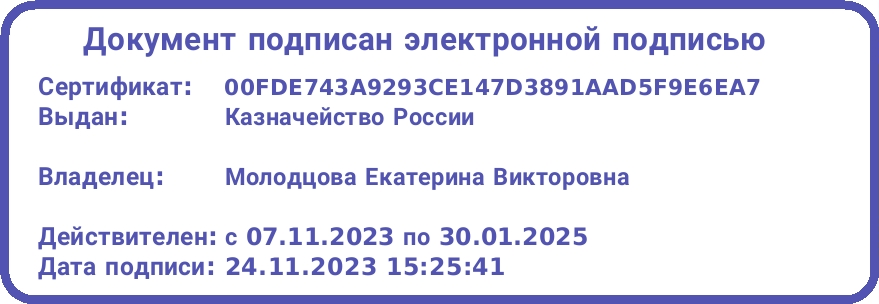 Взыскать с Б.А.В., ИНН, в пользу Б.Д.В., паспорт расходы по оплате услуг представителя в размере 60 000 руб.Взыскать с Б.А.В, ИНН 7, в доход бюджета г. Москвы госпошлину в размере 450 руб. 00 коп.Решение может быть обжаловано в Московский городской суд в течение месяца со дня принятия в окончательной форме.Судья: